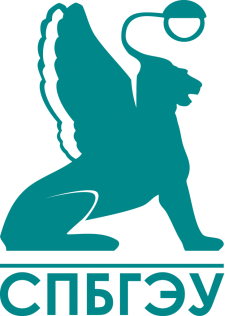 Личный листокФИО обучающегося ____________________________________________________Факультет Бизнеса, таможенного дела и экономической безопасностиКурс 4 , группа ________Направление 38.03.02 МенеджментНаправленность Логистика и управление цепями поставокСроки практики с _________ по _________Декан факультета                                                       д.э.н., проф. Малевич Ю.В.М.П._______________________________________________________________________Отметка о прохождении практики обучающегося ______________________________________________________________ФИОв __________________________________________ с _________ по _________наименование организации/профильной организацииОбучающийся прошел инструктаж по ознакомлению с требованиями охраны труда, техники безопасности, пожарной безопасности, а также с правилами внутреннего распорядка. Вводный  инструктаж и инструктаж на рабочем месте пройдены с оформлением установленной документации. Руководитель практики от организации/профильной организации назначен приказом № __________ дата ______________________________________________________________________________________ФИО, должность_____________________________ 				М.П.подпись